Konstrukce kružnice v promítací roviněhttps://www.geogebra.org/m/zwcwbQRmhttps://www.geogebra.org/m/J3QfUx2phttps://www.geogebra.org/m/MP7Ma5tBKonstrukce kružnice v obecné rovině – zadání i návod v PDF příloze!. x-sové souřadnice budou opačná čísla, hodnoty jsou v mm.Má konstrukce (vy narýsujete svou):Na hlavní přímce se poloměr zachová (r=a), na spádové přímce se nejvíce zkreslí, vznikne b.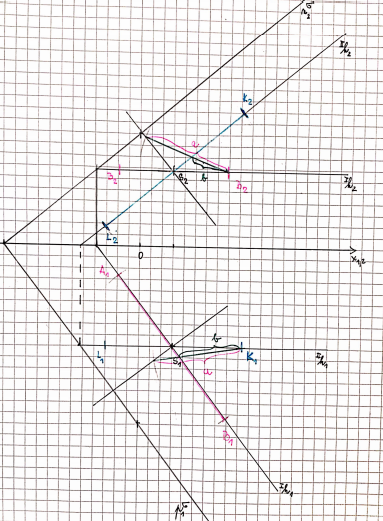 Získání velikosti vedlejší poloosy pomocí rozdílové prožkové konstrukce:půdorys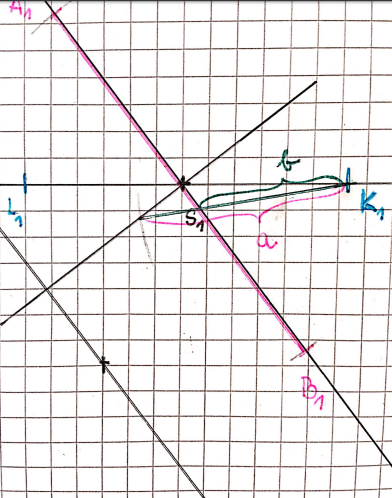 nárys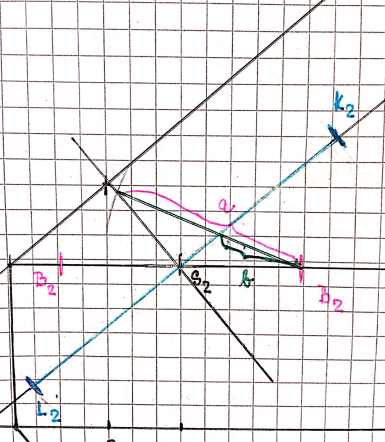 Konstrukce nárysu elipsy pomocí hyperoskulačních kružnic: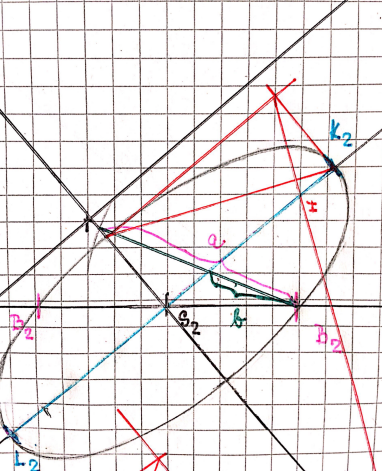 Konstrukce nárysu elipsy pomocí hyperoskulačních kružnic (před napojením)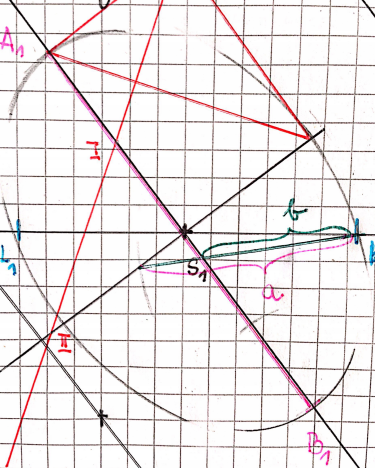 Konstrukce nárysu elipsy pomocí hyperoskulačních kružnic (po napojení)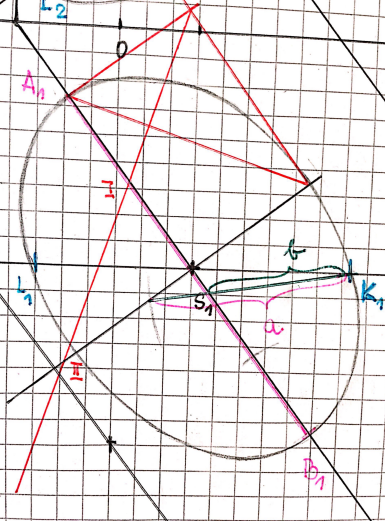 Celé řešení: půdorys a nárys kružnice v obecné rovině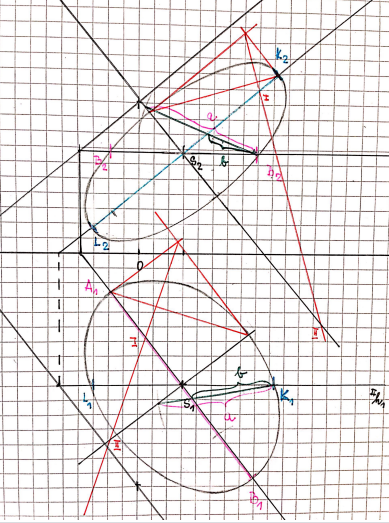 Vysvětlení nalezení vedlejší poloosy pomocí otáčení (zbytečně zdlouhavé, ale je dobré to znát)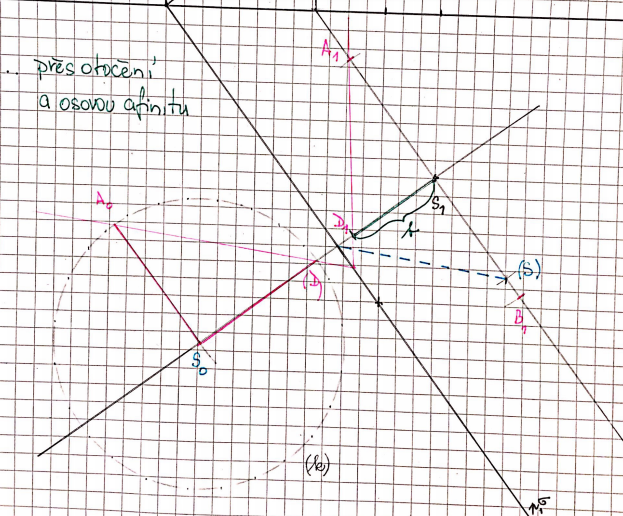 Výklad, kde je při konstrukci použito otočení:https://www.youtube.com/watch?v=aFiN_sJNMWU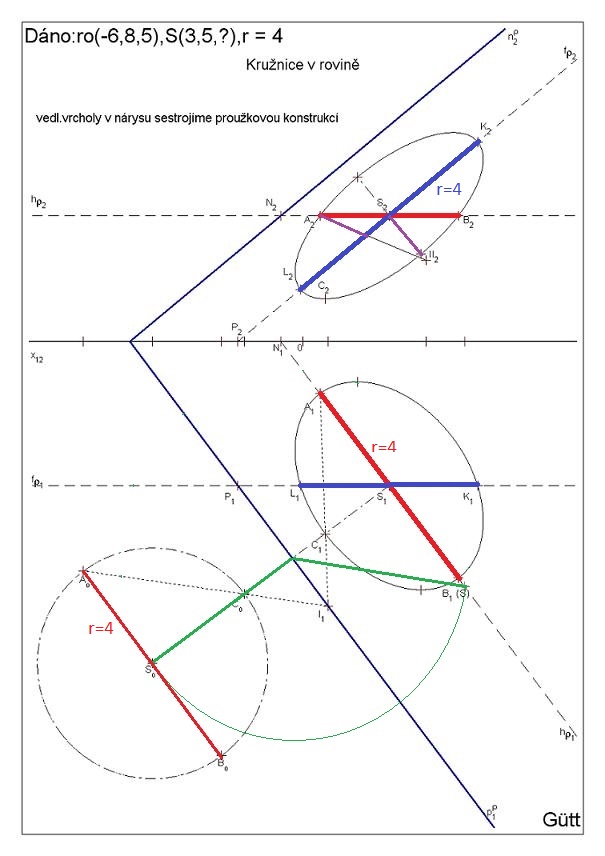 